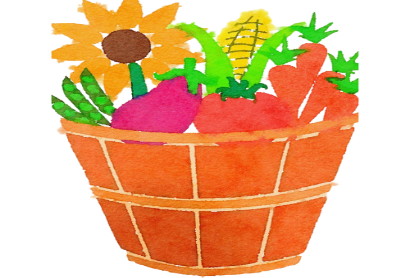 Winnetka Farmers Market Volunteer Application:Office Location:841 Spruce Street, Suite 204Winnetka, IL  60093Market Location:Winnetka Train Station Parking Lot752 Elm Street (Southeast corner of Elm Street and Green Bay Road)Winnetka, IL 60093June 4 through October 297:30 am – 12:30 pm Rain or ShinePlenty of Parking AvailableTerry Dason Market ManagerO: 847.446.4451C: 847.899.6112https://wngchamber.com/farmersmarket/https://www.facebook.com/WinnetkaFarmersMarketIL/@winnetkafarmersmarketIn its fifth year, the Winnetka Farmers’ Market open on Saturdays June 4 through October 29, 7:30 a.m. to 12:30 p.m. Rain or Shine.  This year, the market will be in a new location at 752 Elm Street, (southeast corner of Elm Street and Green Bay Road) due to road construction in the West Elm Business District.The mission of the Winnetka Farmers’ Market (Market) is to offer for sale the freshest, highest quality homegrown/produced items and hand produced merchandise along with a variety of interesting products that would be valued by our local area residents.   Volunteers will work for the day of market manager. (Job description including, but not limited to the following) Checking in part-time vendors by providing them with their space location.If vendors are missing tent weights on a windy day, or any other equipment, ie: tent, table, chairs, you will be able to offer necessary equipment for a fee.   You will be responsible for completing a rental document with the vendor needing the equipment.   The vendor must sign usage document, that reflects the usage fee for the day. Placement of A-Frame signage around the market groundsVendor booth sitting for bathroom breaksWork the market tent, answering resident’s questions about the marketPass out Market shopping bags to attendeesKeep the dogs water bowl clean and filled as well as a full stock of treats for our furry guestsWhen musicians arrive, you will show the music performers their location, electrical, as well as ensuring the cords are safe and secure for safety purposesKeep the picnic tables clean and grounds clear of trashPage 2Desired Skills:A genuine love for farmers markets and the products and experiences they offerFriendly, outgoing, and upbeat Excellent communication skillsSelf-directed but able to work collectively as a collaboratorCapable of overseeing a project from start to finish or jumping in mid-streamWillingness to work in the elements (heat, rain, cold, temperatures, etc.)Able to enforce rules assertively and respectfully as needed. Must be able to professionally represent the Winnetka-Northfield-Glencoe Chamber (WNGC), and the Village of Winnetka, to the public, municipal authorities, vendors and sponsors. Knowledge of mission, objectives, policies, programs, and procedures of the principles and practices of non-profit organizationsAppropriately dressedVolunteers will be receiving a cap with market logo and name tag to identify their position within the market. The Saturday Market Manager will provide volunteer training. Full Name ________________________________Address _________________________________ City__________________ State _________ Zip Code_______________Mobile Phone _______________________	Email _______________________Languages you speak____________________ Physical limitations___________________How did you hear about the volunteer opportunity at the market?Winnetka-Northfield-Glencoe Chamber (WNGC) website__________Friends group (website, newsletter) ___________________Post on social media (Facebook, Instagram, twitter) _________________Print(flyer) ________________Word of mouth (another volunteer, friend, family, staff) ____________________Other (List)_____________________________Emergency ContactContact Name___________________________ Phone (Best)________________________Relationship__________________________							Signature ________________________________________________    Date_______________________Please mark your availability, both date and time (7:30a-10a, or 10a-12:30p).  Thank you so much for volunteering!JUNE     					7:30a–10:00a				10:00a–12:30pJULY						7:30a-10:00a				10:00a-12:30pAUGUST					7:30a-10:00a				10:00a-12:30p
SEPTEMBER					7:30a-10:00a				10:00a-12:30pOCTOBER					7:30a-10:00a				10:00a-12:30pPLEASE MAIL OR DELIVER YOUR COMPLETED FORM TO THE WINNETKA-NORTHFIELD-GLENCOE CHAMBER OF COMMERCE:  841 SPRUCE STREET, WINNETKA, ILLINOIS  60093JUNE 4, 2022JUNE 11, 2022JUNE 18, 2022JUNE 25, 2022JULY 2, 2022JULY 9, 2022JULY 16, 2022JULY 23, 2022JULY 30, 2022AUGUST 6, 2022AUGUST 13, 2022AUGUST 20, 2022AUGUST 27, 2022SEPTEMBER 3, 2022SEPTEMBER 10, 2022SEPTEMBER 17, 2022SEPTEMBER 24, 2022OCTOBER 1, 2022OCTOBER 8, 2022OCTOBER 15, 2022OCTOBER 22, 2022OCTOBER 29, 2022